Seznam nábytku k převodu - Oddělení mezinárodních vztahů a internacionalizace (923)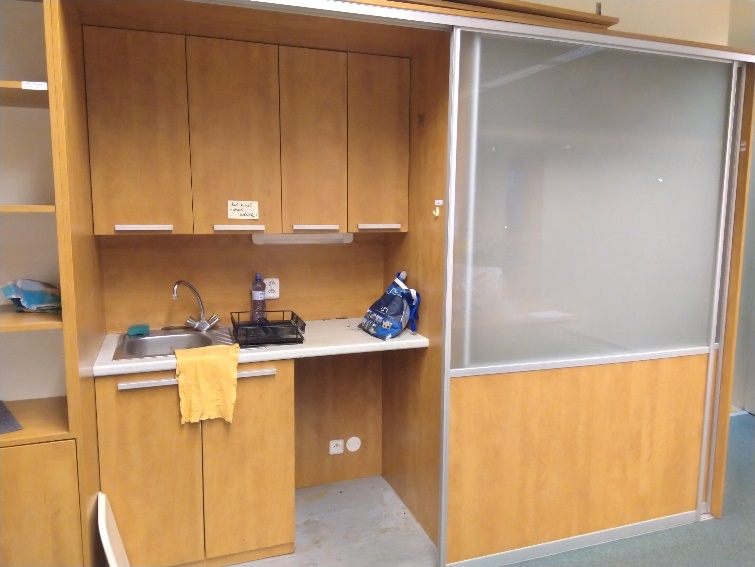 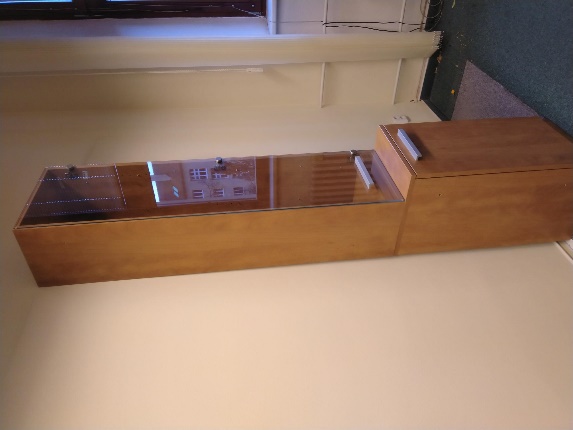 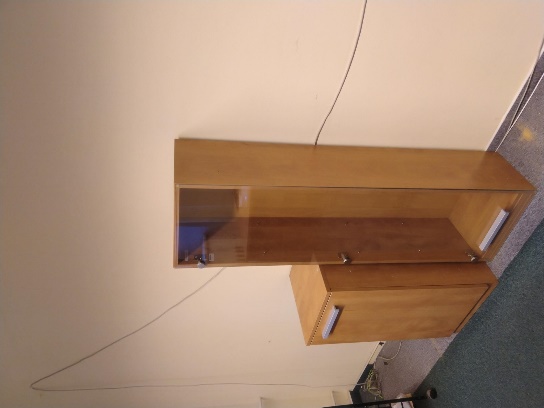 N2085, N2086 - Ekonomický odbor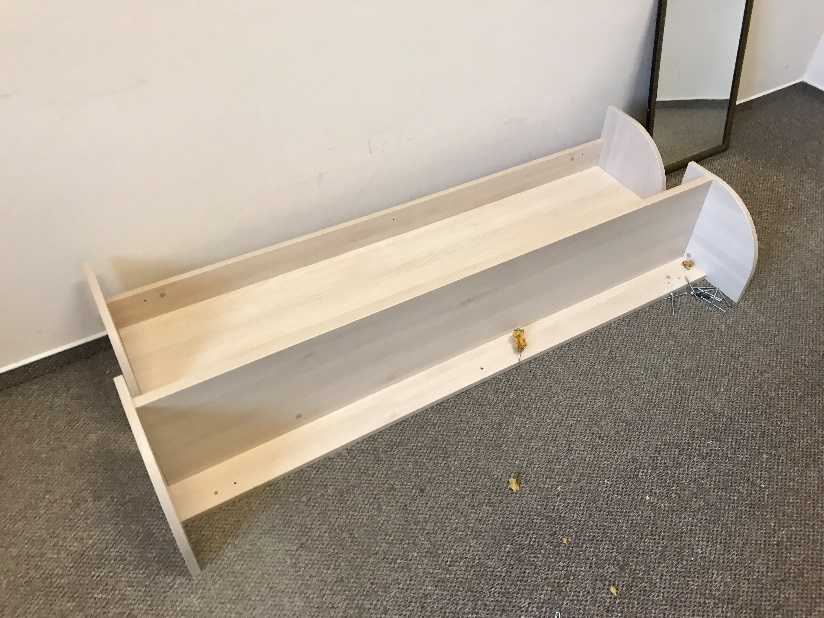 N2054 – Ekonomický odbor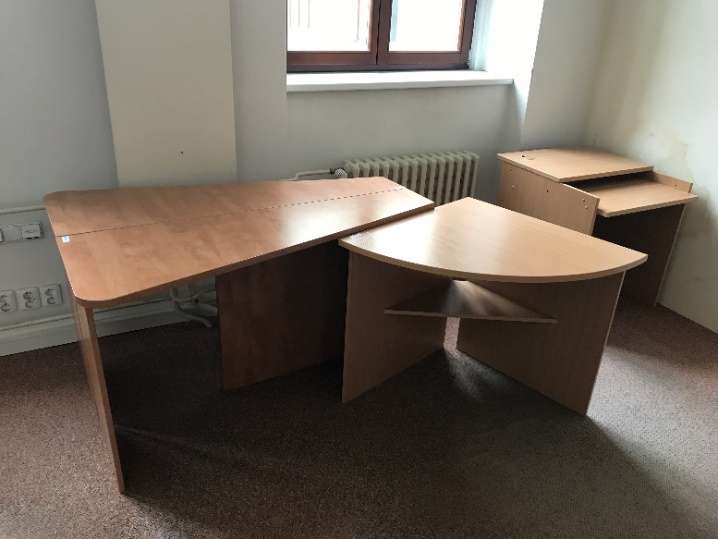 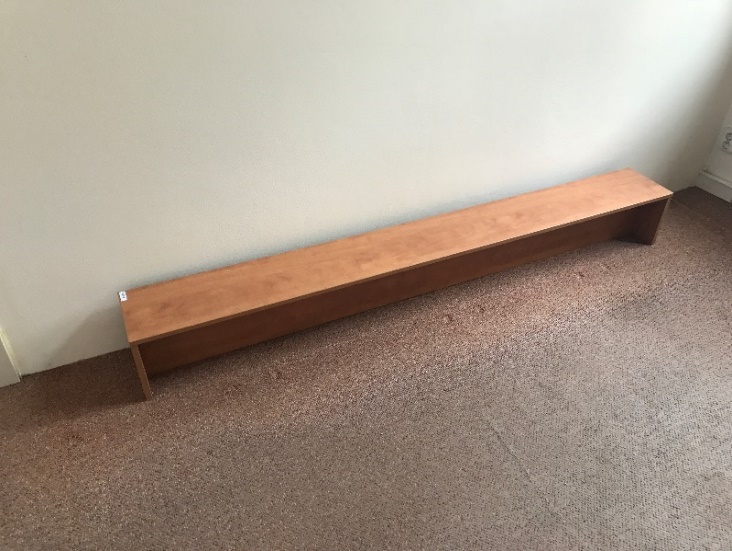 